Fill in the blanks.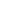 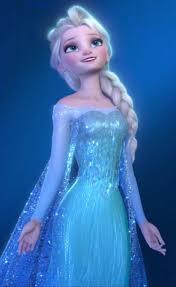 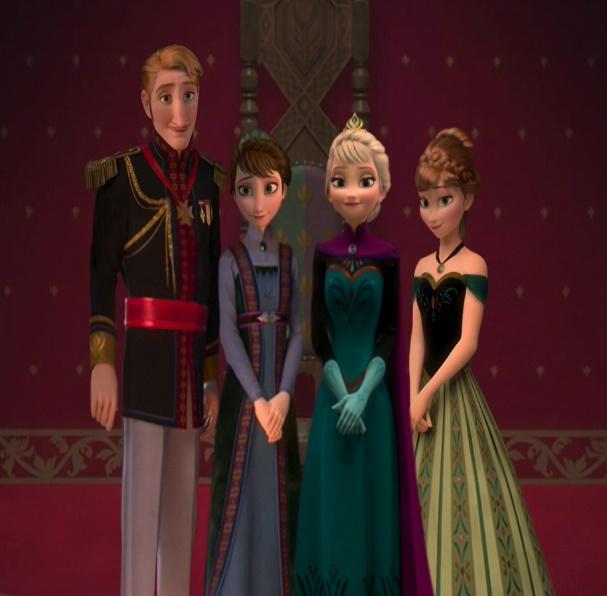 Write a short to introduce yourself and your friend.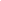 Me________________________________________________________________________________.My friend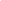 ___________________________________________________________________________________________________________________________________________________________________________________________________________________________________________________________________________________________________________________________________.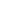 Answer Key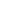 1. Name: ____________________________    Surname: ____________________________    Nber: ____   Grade/Class: _____Name: ____________________________    Surname: ____________________________    Nber: ____   Grade/Class: _____Name: ____________________________    Surname: ____________________________    Nber: ____   Grade/Class: _____Assessment: _____________________________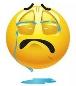 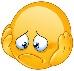 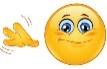 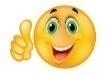 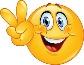 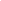 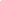 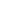 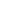 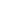 Date: ___________________________________________________    Date: ___________________________________________________    Assessment: _____________________________Teacher’s signature:___________________________Parent’s signature:___________________________